Vsebina:  Lego kockePodročje:  matematikaPrimernost vsebine za starost otrok: 3 – 6 letVsebino pripravila strokovna delavka: Klavdija Ternik, dipl. vzg.Opis dejavnost:Priložene predloge natisnite ali narišite, kot je razvidno na sliki. V škatlo zložite kocke kot je prikazano.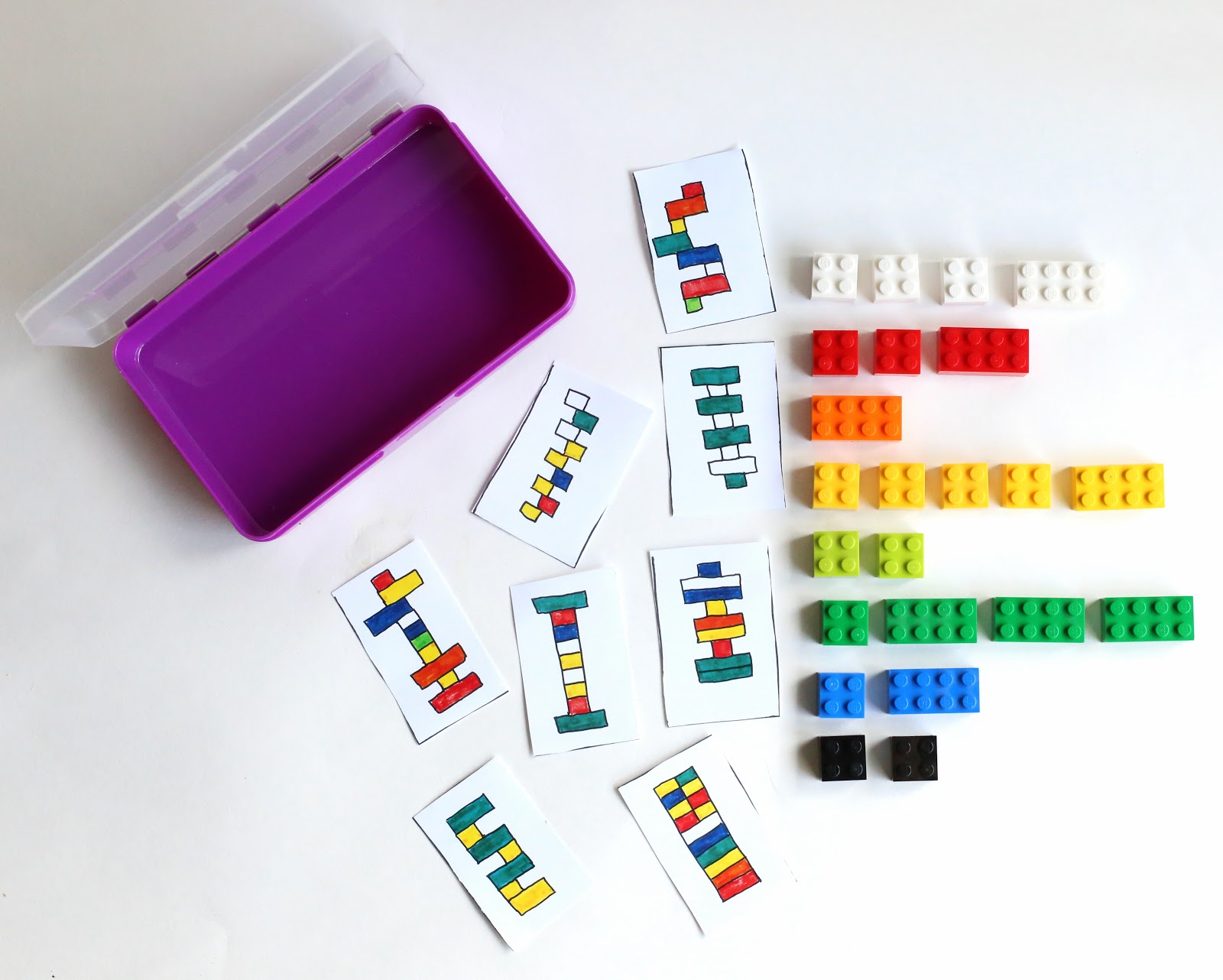 Otrok izbere sliko predloga ter poišče ustrezne kocke ter jih sestavi.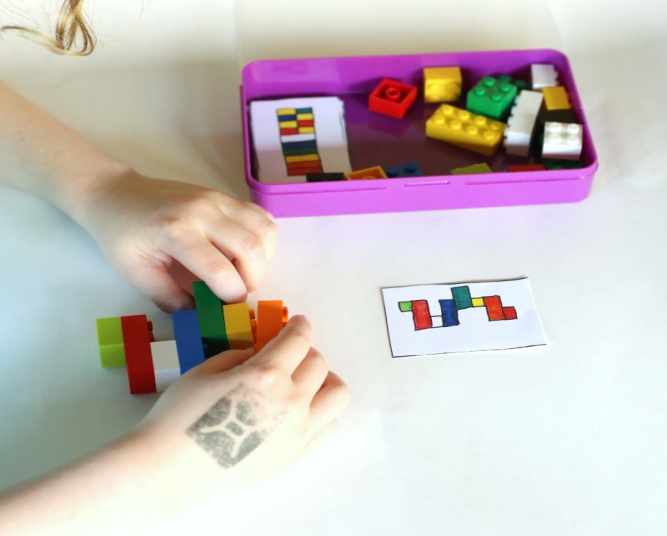 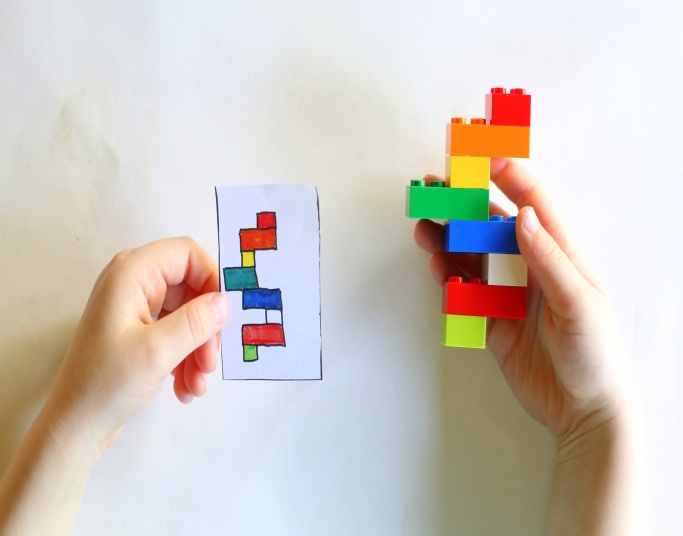 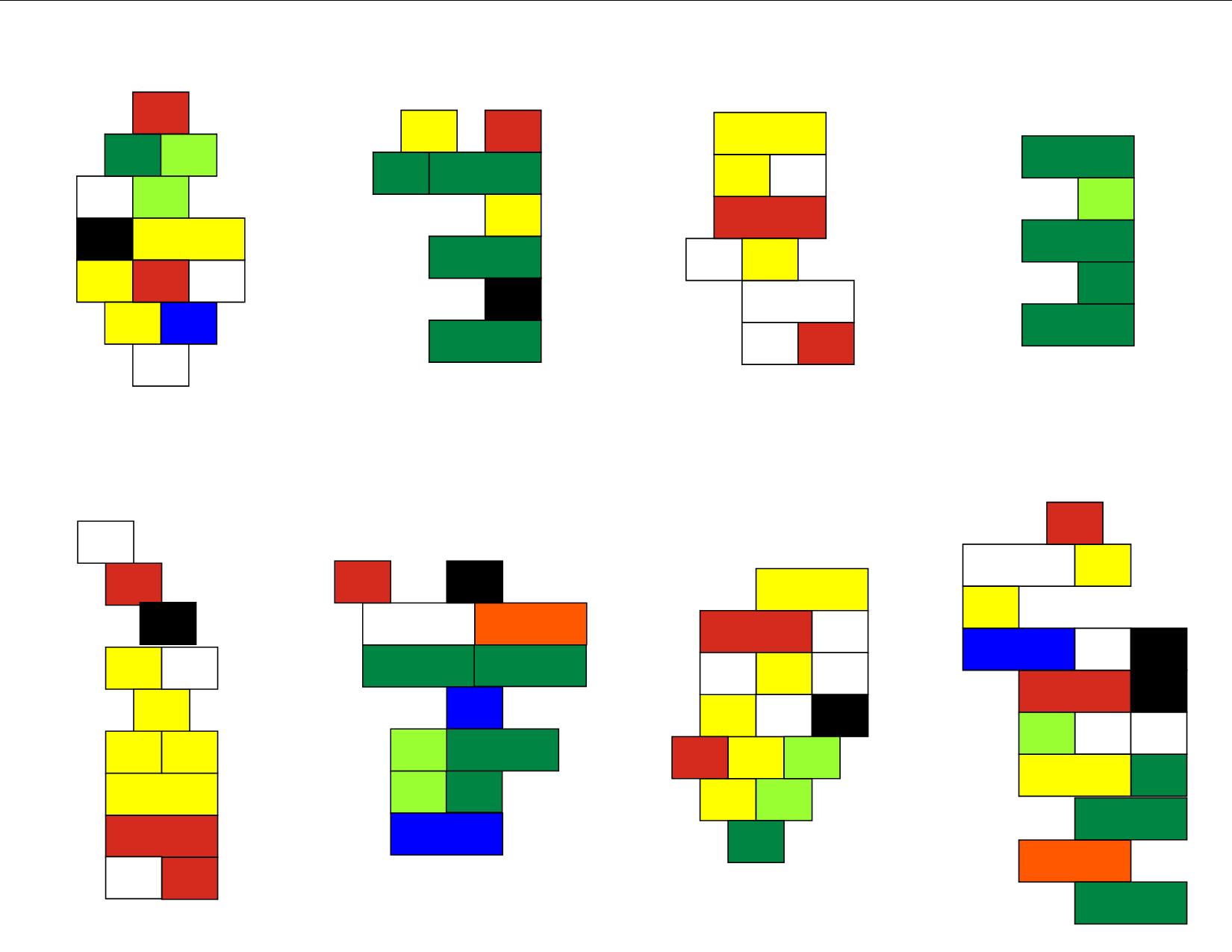 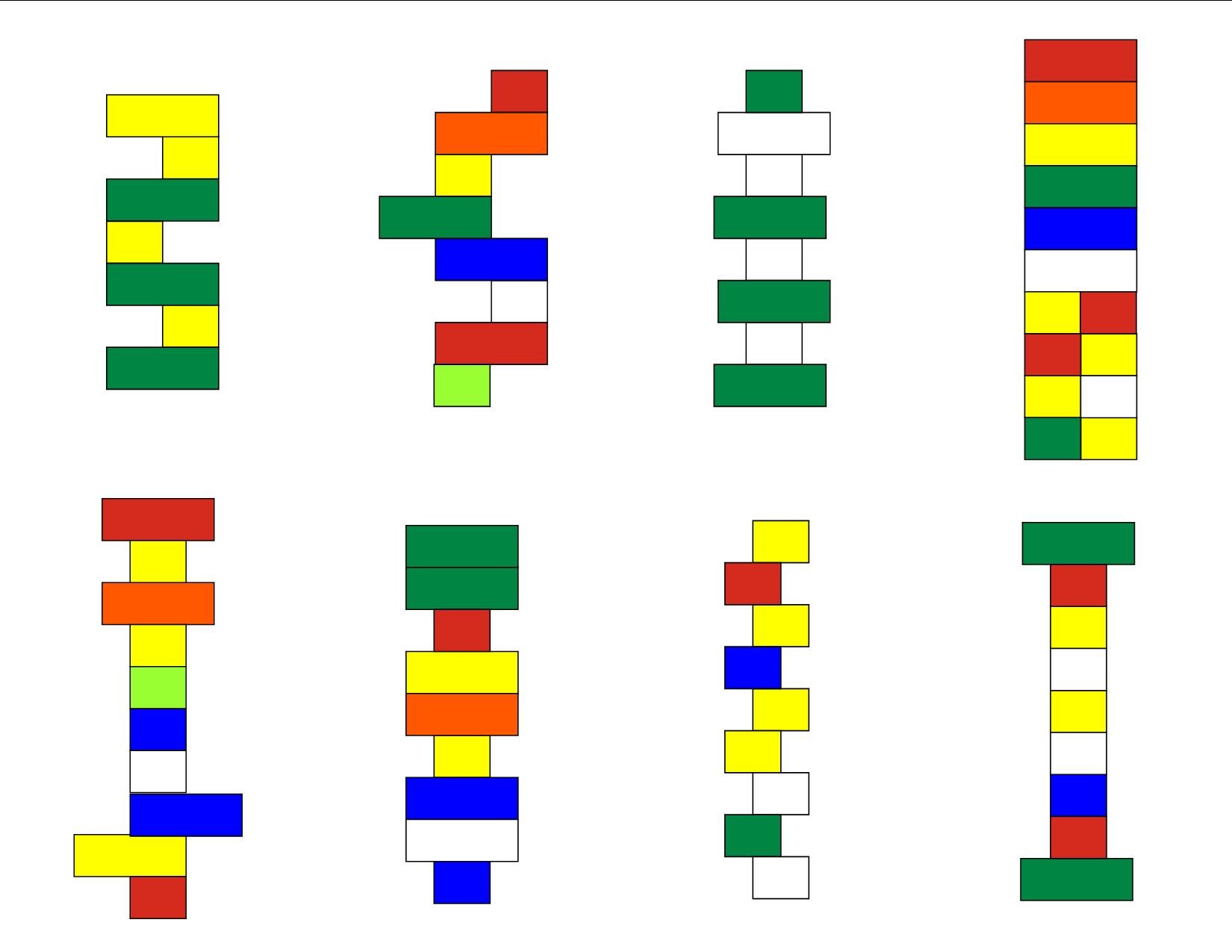 